Publicado en  el 14/05/2014 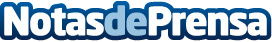 El Ministerio de Educación, Cultura y Deporte inaugura la exposición ‘Tebeos de Postguerra’Muestra la realidad de la postguerra a través de la colección de cerca de 200 ejemplares del especialista en cómics Luis CondeDatos de contacto:Nota de prensa publicada en: https://www.notasdeprensa.es/el-ministerio-de-educacion-cultura-y-deporte_1 Categorias: Cómics http://www.notasdeprensa.es